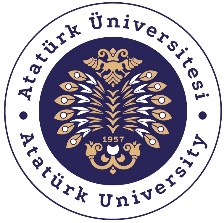 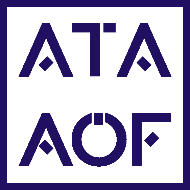 T.C.ATATÜRK ÜNİVERSİTESİ REKTÖRLÜĞÜAÇIK VE UZAKTAN ÖĞRETİM FAKÜLTESİ DEKANLIĞINA 				                              Öğrenci Kimliği Talebi (Yeni kimlik/Değişiklik)             Aşağıda belirttiğim nedenden dolayı öğrenci kimliğimin düzenlenerek tarafıma gönderilmesi hususunda gereğini arz ederim.										Tarih: 										İmzaNot: Kimlik belgesi taleplerinde; * Eski kimlik kartının kaybı durumunda gazete kayıp ilanı,** Ad/Soyad değişikliği nedeniyle kimlik kartı değişimi talebinde bulunulması durumunda eski kimlik kartı,ile Dekanlığımıza başvuru yapılması/gönderilmesi gerekmektedir. KİMLİK BİLGİLERİ (Lütfen tüm alanları doldurunuz)KİMLİK BİLGİLERİ (Lütfen tüm alanları doldurunuz)T.C. Kimlik NumarasıAdı ve SoyadıÖğrenci NumarasıBölümü / ProgramıTelefon / e-postaGüncel adresKimlik talep gerekçesi (İlgili bölümü X ile işaretleyiniz)Kimlik talep gerekçesi (İlgili bölümü X ile işaretleyiniz)1. Kayıp*     2. Ad/Soyad Değişikliği**3. Adres değişikliği nedeni ile ulaşmama